МУНИЦИПАЛЬНОЕ БЮДЖЕТНОЕ ОБРАЗОВАТЕЛЬНОЕ УЧРЕЖДЕНИЕ СРЕДНЯЯ ОБЩЕОБРАЗОВАТЕЛЬНАЯ ШКОЛА № . ПЕНЗЫСПЕЦИАЛЬНЫЕ (КОРРЕКЦИОННЫЕ) КЛАССЫСценарий торжественного мероприятия в школе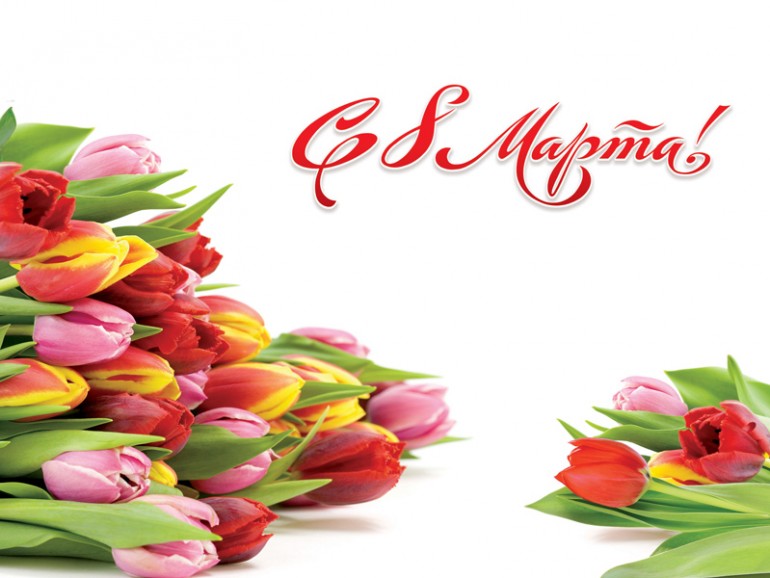 Ответственные:учитель первой категорииМасленникова Ю.В.учитель высшей категорииАвдонина О.А.Пенза, 20148 МАРТА В ШКОЛЕ
сценарий торжественного мероприятия
Все готово для проведения праздника: зал нарядно украшен, гости заняли места, дети ждут своего выхода за дверью в музыкальный зал. Под весеннюю мелодию, ведущие, начинает программу. 
Запахло мартом и весною,
Но крепко держится зима.
Число восьмое – непростое:
Приходит праздник к нам в дома.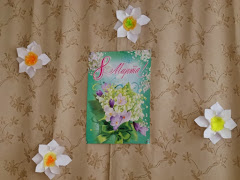 
     Ведущий 1: Здравствуйте, уважаемые зрители, дорогие мамы и бабушки! Сегодня мы вновь встретились в нашем праздничном зале, чтобы отметить первый весенний праздник - праздник добра, света, жизни и любви!Ведущий 2:  А открыть наш концерт мы предоставляем директору школыДолову А.А.Дети  5  класса  (читают стихи):                   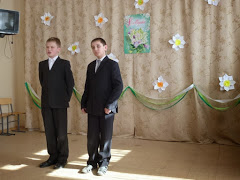 Моисеев Дорогие мамы, бабушки и тёти,
 Хорошо, что в этот час
 Не на службе вы, не на работе,
 В этом зале, смотрите на нас! Кольчугин
Мы вас любим очень, очень, очень,
Очень, бесконечно - это не секрет;
Впрочем, если говорить короче:
Вас любимей не было и нет! Ведущий 1:
Сегодня, в преддверии праздника весны, мы, мужчины, хотим высказать вам, свою глубокую любовь, уважение и великую благодарность. 
Ведущий 2:                                                                                    
В прекрасный день - 8 марта,
Когда сияет все кругом,
Нам разрешите вас поздравить
С Международным женским днем! 

Ведущий 1:
Здоровья, счастья пожелаем,
Чтоб не грустили никогда,
Чтобы всегда вы процветали
Во имя счастья и добра. 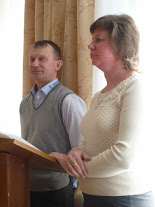 Ведущий 1:
Дорогие девочки, мамы, бабушки, учителя-женщины! Мы поздравляем всех с первым весенним праздником, с Международным женским днем. Это праздник, прославляющий женщину, женщину-труженицу, женщину-мать, хранительницу домашнего очага. На свете нет ничего светлее и бескорыстнее любви матери. Материнская любовь согревает, окрыляет, придает силы слабому, вдохновляет на подвиг. На всех языках, во всем мире, одинаково звучит лишь одно слово, великое слово - мама! 
Ученики 2  класса  поют песню "Мама"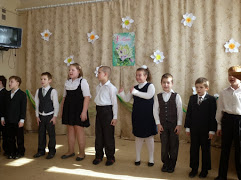 
После песни группа детей читает стихи.Червякова: С Днем 8 марта, с праздником весенним,
С первыми лучами в этот светлый час!
Дорогие мамы, мы вас очень любим
И от всего сердца поздравляем вас! 
Боярков: Если мама дома - солнце ярче светит,
Если мамы нету - плохо одному;
Я вам обещаю, вот закончим праздник,Я свою мамулю крепко обниму. 
(Спор детей о том, чья мама лучше)  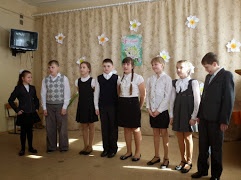 Сценка. Исполняет  4 класс.                    
1-я девочка: Моя мама лучше всех поет, 

2-я девочка: А моя рассказывает сказки! 

3-я девочка: Не хвались же, ведь не знаешь ты,
Сколько моя мама дарит ласки! 

1-я девочка: У меня такой же мамин нос
И такой же, кстати, цвет волос!
И хоть ростом ниже я, но все же
И глаза, и нос у нас похожи! 

2-я девочка: Радостью и грустью обязательно
делимся мы с мамой вновь и вновь,
Потому что дочь для каждой матери -
Вера и надежда, и любовь. 

3-я девочка: Как две капли, с мамой мы похожие,
И когда выходим со двора,
Очень часто говорят прохожие,
Что она мне старшая сестра. 
2-й мальчик: Ну тогда и мой черед настал,
Не стесняясь, сразу, скажу прямо.
С мамой мы вообще один в один,
Даже также хмурюсь я упрямо. 

Ведущий 2: Спорить вам совсем не обязательно,
Вы уж мне поверьте без помех,
Я вам подтверждаю обстоятельно,
Ваши мамы, правда, лучше всех! Ведущий 1: Слово предоставляется заместителю директора школы Морозову А.Ю.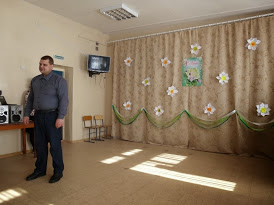 1-я девочка: И сейчас родных, любимых, ласковых
Мы поздравим с этим важным днем.
И желая дней красивых, сказочных
Песню мы для мамочек споем.«Песня про маму» исполняют ученики  4-5 класса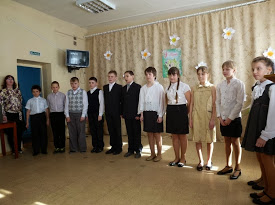 Ведущий 1: А ещё нам  хочется также поздравить наших учителей - женщин. Трудно им порой  бывает.    Первые улыбки весенней природы, высокие мартовские звезды, хрустящий снег, особенный предвесенний воздух мы дарим вам, милые женщины, дорогие наши учителя. Ведущий 2:Пусть март подарит  вам цветыПускай растопит все невзгоды.Желаем счастья вам и добротыОт окружающей природыА радость, солнце - навсегда,Пусть ярко светит вам в окошко!И не грустите никогда, никак-Ни сильно, ни немножко!Ведущий 1: Сегодня праздник мам, а ведь бабушки - тоже мамы?! 
Ведущий 2: Конечно, и поэтому сейчас пришло время сказать добрые слова и для наших бабушек. Выскребенцев М.: С праздником, бабушки, мамины мамы,
Женское сердце не может стареть,
Пусть не тревожат душевные раны
И о годах вам не стоит жалеть! Ефремов С.:                                                 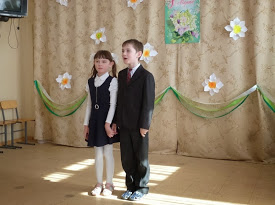  Очень бабушку свою,
Маму мамину, люблю!
У нее морщинок много
И на лбу седая прядь.
Так и хочется потрогать,
А потом поцеловать! Кожевникова Н.: Я, ребята, бабушке не грублю,
Потому что бабушку я люблю!
Так давайте бабушек поздравлять,
Пожелаем бабушкам не хворать!   Танец «Канарейка»   (3-4-5 класс)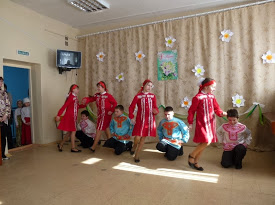 Ведущий 1:  Наши бабушки не только умелые, ласковые, но и очень-очень заботливые. Многие из них встречают своих внуков из школы и провожают в школу, кормят и даже готовят уроки вместе с ними. И, конечно же, необычайно рады всем успехам своих внуков.Сценка  « Бабушки» (читает ведущий)  исполняет 1 класс  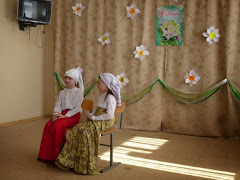 Две бабушки на лавочке                                    Сидели на пригорочкеРассказывали бабушки:-У нас одни «пятерочки»!Друг друга поздравляли,Друг другу жали руки!Хотя диктант писалиНе бабушки, а внуки!Ведущий 2: Какие замечательные сегодня наши ребята, какие они добрые и солнечные! Но к сожалению, так бывает не всегда… 

   Ученики 7 класса: Двоёнкин                         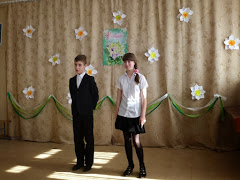          Соберем для мамы
         Робота такого,
         Чтобы всю работу 
         Делал он толково.
         И стирал, и гладил, 
         Жарил и варил,
         И полы на кухне 
         Подметал и мыл.Мещерякова А.
Чтобы мог заштопать
Рваные штанишки,
Чтоб читал он на ночь
Нам с сестренкой книжки!
И, придя с работы, 
Мама удивится:
Никакой работы, 
Можно спать ложиться! 

Ведущий 1: Да, находчивые у нас дети, ничего не скажешь! А ведь наверняка ребята знают: чтобы сделать маму счастливой, не нужно ждать чудес. Достаточно вам самим проявлять заботу о мамочках, помогать в домашних делах, говорить мамам ласковые, добрые слова. И конечно же, радовать школьными успехами. 
Игра с детьми "Помощники" (собрать фантики от конфет в ведёрко).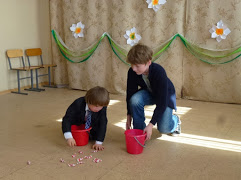 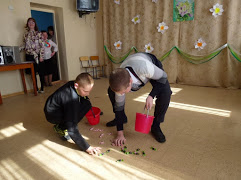 
Ведущий 1: Пусть в этот день весенними лучами
Вам улыбнутся люди и цветы. 

Ведущий 2: И пусть всегда идут по жизни с вами
Любовь, здоровье, счастье и мечты. Дети 9 класса исполняют песню «Мама»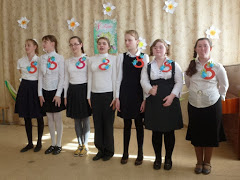 
Ведущий 1: Восьмое марта - день торжественный,
День радости и красоты.
На всей земле он дарит женщинам,
Свои улыбки и мечты.
 Сценка песня «Несмеяна» исполняет 3 класс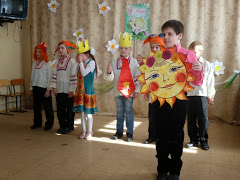 
Ведущий 2: Всех поздравляем с женским днем,
С весной желанной и капелью,
И ярким солнечным лучом,
И птиц весенних звонкой трелью! Ведущий 1: Желаем дней счастливых, ясных.
Побольше света и добра,
Здоровья, радости, успехов,
Покоя, счастья и тепла!  «Вальс» исполняют дети 3-5 классов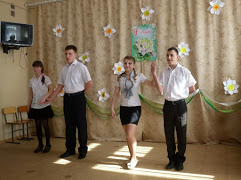 Ведущий 1: А сейчас, дорогие женщины,  для вас подарок от Мещерякова А.А.Песня в исполнении Анатолия Анатольевича Мещерякова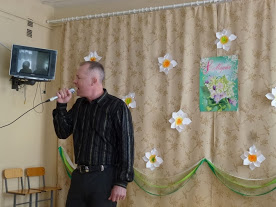 
Ведущий 2: Наш праздник заканчивается. Еще раз поздравляем всех с началом весны, пусть в ваших семьях всегда светит солнце! 

Звучит запись песни Мама-лучшее слово на свете…"
Все выходят из зала. 